119番通報メモ火災予防・防災訓練についてのご相談は最寄の消防機関へ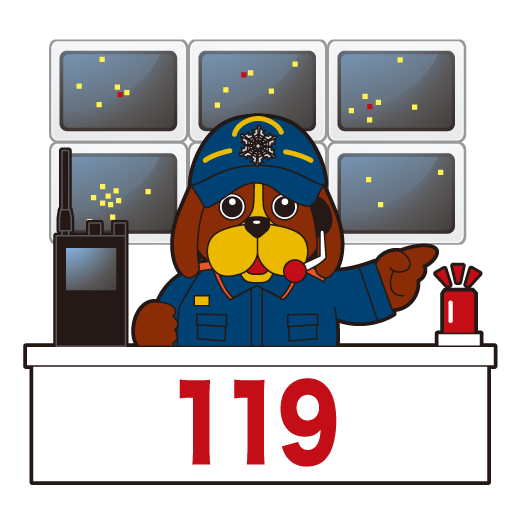 ～お問い合わせ先～部署：福岡市消防局情報指令部災害救急指令センター住所：福岡市中央区舞鶴３丁目９－７電話番号：092-725-6589FAX番号：092-735-1074E-mail：shirei.119@city.fukuoka.lg.jp ■火事か救急かを伝えます。　（火事です。救急です。）■消防車・救急車を向かわせる住所を伝えます。　（　　　区　　　町　　　丁目　　　番　　　号）■住所がわからない場合は，近くの目標となる建物，交差点名などを伝えます。（〇〇小学校の南側，〇〇丁目交差点の近くなど）■どんな状況かを伝えます。（火事の様子やケガの状態など）福岡市消防局092-725-6600南消防署092-541-0219東消防署092-683-0119城南消防署092-863-8119博多消防署092-475-0119早良消防署092-821-0245中央消防署092-762-0119西消防署092-806-0642◇火事がどこか知りたいとき◇火事がどこか知りたいとき福岡市災害情報ダイヤル0180-99-9595◇救急に関する相談や病院を知りたいとき◇救急に関する相談や病院を知りたいとき福岡県救急電話相談・医療機関案内#7119または092-471-0099◇防災の勉強や体験をしたいとき◇防災の勉強や体験をしたいとき福岡市民防災センター092-847-5990